          المملكة العربية السعودية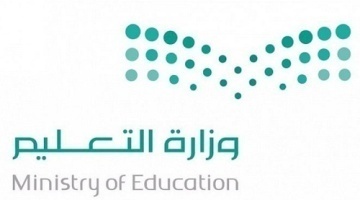 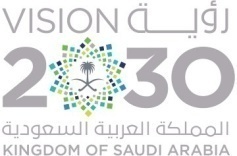         وزارة التعليم    الثانوية .............................      المادة : تربية مهنية                                                الموضوع :   التطوير الذاتي                                                                                                                                           ( وحدة العلوم الإدارية )     الفصل :                                                                 مكان التنفيذ :   الفصل      - غرفة المصادر                                            تهيئة (  قصة - حدث واقعي -  عرض صور - عرض فيلم تعليمي - طرح مشكلة - مشهد تمثيلي -  أخرى....................... )                                    معلمة المادة :                                                            قائدة المدرسة : اليومالأحدالاثنينالثلاثاءالأربعاءالخميسالتاريخالأهداف السلوكية الإجرائيةالأهداف السلوكية الإجرائيةالمحتوىالمحتوىاستراتيجيات التدريس الحديثةاستراتيجيات التدريس الحديثةطرق وأساليب التدريسطرق وأساليب التدريسالوسائل والتقنيات المستخدمةالوسائل والتقنيات المستخدمةالمهارات المكتسبةالمهارات المكتسبةالتقويم- أن تستنتج المتعلمة  أساليب تطوير الذات . أن تبين المتعلمة أهمية تطوير الذات.أن تميز المتعلمة بين العمل متعدد التخصصات والعمل المستقل- أن تستنتج المتعلمة  أساليب تطوير الذات . أن تبين المتعلمة أهمية تطوير الذات.أن تميز المتعلمة بين العمل متعدد التخصصات والعمل المستقل-أساليب تطوير الذات : مهمة جداً فالإنسان الناجح هو الذي يدرك حجم وقيمة الطاقات التي أودعها الله فيه فيستخدم القرار المناسب حول استخدام هذه الطاقات.-تطوير الذات ضرورة شخصية أولاً -تطوير الذات يساعد في : 1- تجويد الأداء . 2- تطوير رسالتك الوظيفية . 3- التنبؤ بمستقبلك الوظيفي -أهداف تطوير الذات : 1-رضا صاحب العلم . 2-امتلاك الخبرات3- المهارات المستحدثة .  ثقافة العمل وتعدد المهارات:العمل المتعدد التخصصات.العمل المستقل.-أساليب تطوير الذات : مهمة جداً فالإنسان الناجح هو الذي يدرك حجم وقيمة الطاقات التي أودعها الله فيه فيستخدم القرار المناسب حول استخدام هذه الطاقات.-تطوير الذات ضرورة شخصية أولاً -تطوير الذات يساعد في : 1- تجويد الأداء . 2- تطوير رسالتك الوظيفية . 3- التنبؤ بمستقبلك الوظيفي -أهداف تطوير الذات : 1-رضا صاحب العلم . 2-امتلاك الخبرات3- المهارات المستحدثة .  ثقافة العمل وتعدد المهارات:العمل المتعدد التخصصات.العمل المستقل.التعلم التعاونيتمثيل الأدوارالخرائط الذهنيةالتعلم باللعبالتعلم النشطحل المشكلاتتعلم الأقرانالعصف الذهنيالتفكيرالناقدالتفكير الإبداعيالبحث والاستكشافخرائط المفاهيمأخرى...................................................................التعلم التعاونيتمثيل الأدوارالخرائط الذهنيةالتعلم باللعبالتعلم النشطحل المشكلاتتعلم الأقرانالعصف الذهنيالتفكيرالناقدالتفكير الإبداعيالبحث والاستكشافخرائط المفاهيمأخرى...................................................................حوار ومناقشةاستنتاجإلقائيةعرضاستقرائيةمحاضرةأخرى....................................................................................حوار ومناقشةاستنتاجإلقائيةعرضاستقرائيةمحاضرةأخرى....................................................................................كتاب الطالبكتاب النشاطجهاز العرضشفافياتجهاز تسجيلمجسماتعيناتفيلم تعليميلوحاتمراجعأخرى.................................................................................كتاب الطالبكتاب النشاطجهاز العرضشفافياتجهاز تسجيلمجسماتعيناتفيلم تعليميلوحاتمراجعأخرى.................................................................................*عمليات التعليم الأساسية: الملاحظةالتصنيفجمع المعلوماتالاستنتاجأخرى...........................* عمليات التفكير الإبداعي:المرونةالطلاقةالأصالةالخيالالعصف الذهني* التفكير الناقد:تحديد الأولوياتالاستدلالأخرى.........................*عمليات التعليم الأساسية: الملاحظةالتصنيفجمع المعلوماتالاستنتاجأخرى...........................* عمليات التفكير الإبداعي:المرونةالطلاقةالأصالةالخيالالعصف الذهني* التفكير الناقد:تحديد الأولوياتالاستدلالأخرى.........................استنتجي أساليب تطوير الذات.بيني أهمية تطوير الذات.ميزي بين العمل متعدد التخصصات والعمل المستقل.الربط :القرآن الكريمالسنة النبويةالحياةالأحداث الجاريةأخرى.................القرآن الكريمالسنة النبويةالحياةالأحداث الجاريةأخرى.................أساليبالتقويم:أساليبالتقويم:الملاحظةاسئلة وأجوبةأداء عملياختباراتاخرى.............الملاحظةاسئلة وأجوبةأداء عملياختباراتاخرى.............أدواتالتقويم :أدواتالتقويم :ورقة عملبحوثسلالم التقديرتقاريراستباناتأخرى.................ورقة عملبحوثسلالم التقديرتقاريراستباناتأخرى.................الواجب المنزلي :